Конспект ОД в старшей группе «Букет для  Бельчонка»Задачи:учить вырезать листья из бумаги, сложенной вдвое; поощрять интерес к познанию природы и отражению этих представлений в аппликации;закреплять технику вырезания ножницами, умение работать с оборудованием по аппликации;развивать у детей воображение, внимание, наблюдательность; мелкую моторику пальцев рук, глазомер;воспитывать интерес к работе с бумагой, аккуратность.Оборудование и материал:демонстрационный – заготовки цветной бумаги для показа; раздаточный – лист с фоном; квадраты желтого и красного цвета; ножницы, кисточки, салфетки, клеенки; аудиозапись, слайды, Бельчонок.Предварительная работа:   Экскурсии по территории детского сада, рассматривание деревьев и листьев; сбор листьев; беседа об осени, о труде людей в осенний период в огороде и саду; д/и «Четыре времени года», «С какой ветки детка»; чтение стихов об осени, загадывание загадок об осенних явлениях в природе; рассматривание картинок, иллюстраций с изображением деревьев в осенний период.                               Ход НОДОрганизационный момент.    Чтение стихотворения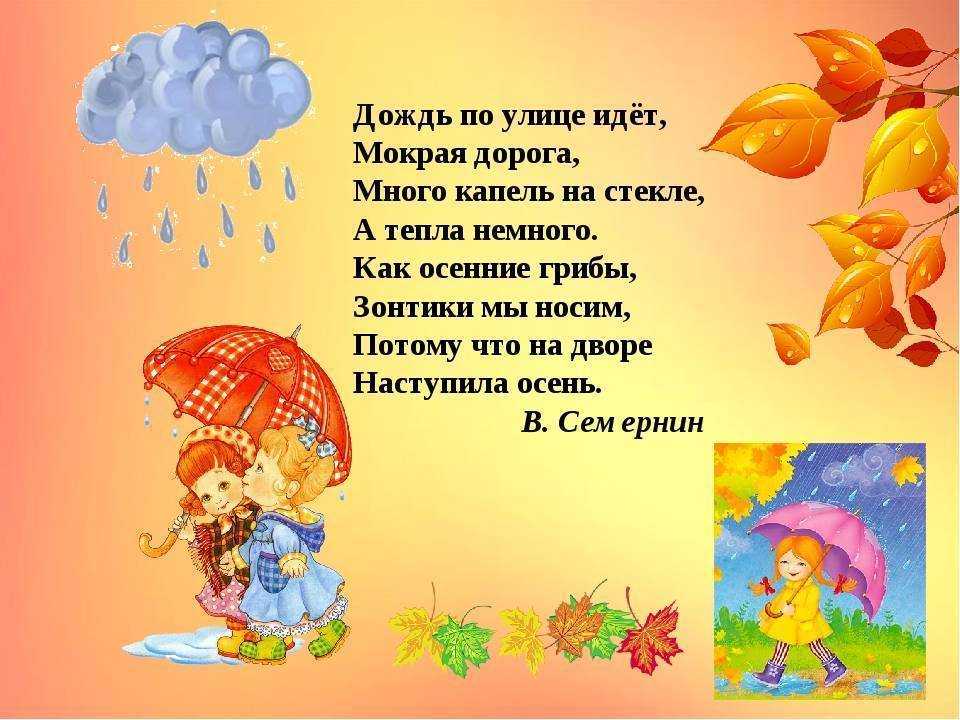         Ребята, а как называется явление природы, когда с деревьев падают листья?        (Листопад).      И вот, один такой осенний листок залетел сегодня ко мне в окошко (показываю листок), подождите, он что – то говорит: (включается запись) «Ах, как хорошо я жил на родном дереве! А сколько полезного делал: тень  и прохладу давал, от дождя спаса , птичьи гнезда от недобрых глаз прятал.  А теперь! Летаю туда – сюда  без дела! Мне скучно!»   - Ребята, а как вы думаете, с какого дерева этот лист?   (Клена).   - Если лист  клена, то он какой?  ( Кленовый).   - А вы знаете, кленовый лист  хочет нас пригласить  на прогулку  в осенний лес.   - Ну что, согласны, ребята?     Приготовились! Звучит танцевальная музыка.                                            Как осенние листочки закружились!                                            А потом полетели, полетели                                            В лес осенний прилетели!- Вот мы и попали в лес. Как красиво осенью в лесу! Включается слайд  «Природа  осенью». - Посмотрите, сколько разноцветных листьев  лежит на земле. Какого они цвета?- Давайте соберем букет из листьев.  (Дети собирают листья).- Ребята, посмотрите, какой красивый букет  из листьев у нас  получился. А листья все одинаковые?  ( Нет).  Беру один лист. - А этот лист с какого дерева? (Дуба).- Если лист дуба, то он какой?  (Дубовый).  - Ребята, догадайтесь, как называется это дерево?  (Клен).- Значит листья клена какие? (Кленовые) Показываю кленовый лист. (читает стихотворение ребенок)   - Вот с такого дерева и наш листок улетел.- Беру другой лист. -Как вы думаете, с какого дерева упал этот лист?  (Березы).
 - Если лист березы, то он какой?  (Березовый).Мотивация на деятельность (сидя на стульях полукругом).- Ребята, посмотрите а кто это у нас в гостях? Да это же Бельчонок и у него к вам огромная просьба (показ листа с фоном). Он не знает, как можно превратить вот эту вазу в осеннею, ведь осень – это его любимое время года? (можно вырезать и наклеить листья разного цвета)- Ребята, давайте поможем нашему другу, вырежем для него осенние листочки? (да)Физкультминутка «Листопад» (дети стоят по кругу на ковре).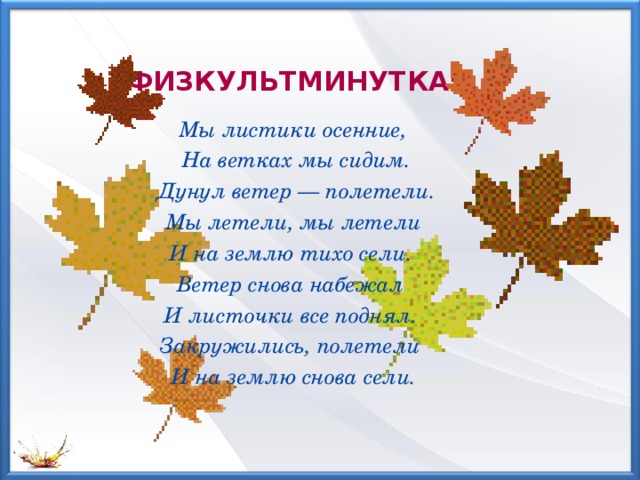 - А теперь нам нужно вернуться в детский сад. А этот букет, который вы собрали, поставим в вазу  в группе.                       Звучит танцевальная музыка.                                                                                          Как  осенние листочки  закружились.                                              А потом полетели, полетели                                              И в детский сад прилетели.- Садитесь за столы. (Ставлю букет в вазу).-Ребята, как вы думаете, из чего мы будем делать наш осенний букет?- Для работы нам понадобится цветная бумага, клей, шаблоны листочков, простой карандаш, ножницы.Рассматривание образцов, обсуждение:- Рассмотрите листочки и скажите:- Сколько листочков в вазе?- С каких деревьев эти листочки?- Из какого материала они сделаны?- Бумагу, какого цвета мы будем использовать?- Обратите внимание на расположение листочков: какой листок находиться по середине? С какой стороны находится березовый листочек? С какой стороны находится дубовый листочек?- Молодцы, ребята. А теперь посмотрите на ваши рабочие места.- Посмотрите, какие геометрические фигуры у вас на подносах? (квадраты)- Какого цвета квадраты? (желтого, оранжевого и красного)- Одинаковые ли квадраты по размеру? (нет: большие и маленькие)- Похожи ли квадраты на листья? (нет) Почему нет?- А что же делать? (вырезать)Для начала вспомним правила при работе с ножницами:- Ножницы нельзя класть на край стола, они могут упасть и поранить- Ножницы нельзя оставлять в открытом виде- Нельзя проводить руками по открытым лезвиям ножниц, они острые и можно поранится- Ножницы нельзя передавать лезвиями вперед- Ножницы нельзя держать лезвиями вверх или по направлению к себе, можно наткнутся и поранитьсяПальчиковая гимнастикаРаз, два, три, четыре, пять –Будем листья собирать. (Сжимать и разжимать кулачки).Листья берёзы.Листья рябины,Листики тополя,Листья осины,Листики дуба (Загибать поочерёдно пальцы).Мы соберёмВ вазу осеннийБукет отнесём. (Сжимать и разжимать кулачки).- Теперь можете приступать к работе. Помогите гномику Васе превратить вот эту вазу в осеннюю.Практическая работа (сидя за столами).- Ребята, начинаем работу.-складываем листочки цветной бумаги пополам,-обводим по шаблону на листах цветной бумаги листочки березы, дуба, клена,-вырезаем листочки из бумаги,-приклеиваем листочки на голубой фон (символ чистого неба).Рефлексия:   - Пока наши листочки высыхают, давайте вспомним, где мы с вами побывали?   - Из каких листьев мы собрали осенний букет?   - Кого мы встретили в лесу?  - Что мы сейчас с вами делали?   - Ваши листья уже подсохли.- Молодцы, ребята! У вас получились такие замечательные работы! Хорошо постарались. Давайте подарим Бельчонку наши букеты! 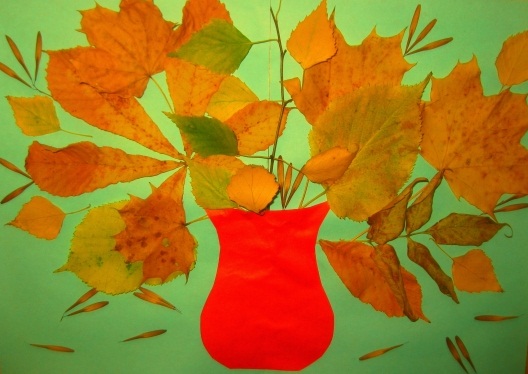 